Протоколрассмотрения заявок на участие в открытом аукционепо продаже  права на заключение договора аренды объекта недвижимого имущества и признания аукциона несостоявшимсяг. Севск                                                                                                                              08.11.2019 г. 1. Собственник выставляемого на аукцион по продаже права на заключение договора аренды муниципального имущества (нежилого здания) – МО «Севское городское поселение».2. Организатор аукциона:  Администрация Севского муниципального района в лице Комитета по управлению  муниципальным имуществом.Местонахождение и почтовый адрес продавца: 242440. Брянская область, г. Севск, ул. Розы Люксембург, 50. Контактный телефон: 8 (48356) 9-75-51/ факс 9-14-33.3. На заседании аукционной комиссии о признании претендентов участниками аукциона присутствуют 7 членов комиссии:Председатель комиссии: Большунов Михаил Владимирович – заместитель главы администрации Севского муниципального района.Заместитель председателя комиссии – Лебедик Николай Петрович – председатель Комитета по управлению муниципальным имуществом администрации района.Секретарь комиссии: Реброва Ольга Юрьевна – старший инспектор комитета по управлению муниципальным имуществомЧлены комиссии:Мерзлякова Тамара Федоровна – заместитель главы администрации Севского муниципального района;Кузина Елена Валентиновна -  начальник отдела экономики, торговли, бытовых услуг и муниципального контроля;Гармаш Татьяна Васильевна - начальник отдела муниципальной службы, юридической и кадровой работы  администрации  Севского муниципального района;Екимов Александр Михайлович – начальник отдела архитектуры и строительства.4. Информационное сообщение о проведении аукциона открытого по составу участников и форме подаче предложений по цене по продаже права на заключение договора аренды  муниципального имущества было опубликовано в информационном бюллетене по официальному опубликованию (обнародованию) правовых актов администрации Севского муниципального района Брянской области  от 17.10.2019 г. № 417 и размещена на официальном интернет – сайте Российской Федерации www.torgi.gov.ru, и сайте администрации Севского муниципального района.5. Наименование и характеристика, выставленного на аукцион права на заключение договора аренды нежилого здания:6. Процедура рассмотрения заявок на участие в аукционе по лоту № 1 проводилась аукционной комиссией 08.11.2019 года в период с 10.00 часов по 10.15 часов (время московское) по адресу: Брянская область, Севский район, г. Севск, у. Розы Люксембург, 50, 2 этаж, кабинет председателя аукционной комиссии.7. До окончания, указанного в информационном сообщении о проведении аукциона по продаже права на заключение договора аренды нежилого помещения, срока подачи заявок на участие в аукционе до 16 час. 00 мин. 07.11.2019 г. поступила 1 (одна) заявка по лоту № 1 на участие в аукционе на бумажном носителе, как это зафиксировано в журнале регистрации поступления заявок на участие в аукционе.8. Сведения о претендентах, подавших заявки на участие в аукционе:9. До окончания указанного в извещении о проведении   аукциона срока заявки на участие в аукционе не отзывались. 10. Претендентов, которым было отказано в допуске к участию в аукционе – нет.11. Аукционная комиссия в соответствии с п. 15 части 1 ст. 17.1 ФЗ от 26.07.2006 № 135 –ФЗ «О защите конкуренции» приняла решение:- заявка, подданная по лоту №1, соответствует  требованиям, установленным в документации об аукционе;- аукцион по продаже права на заключение договора аренды объекта недвижимого имущества признать не состоявшимся.Комитету по управлению муниципальным имуществом заключить договор аренды с единственным заявителем по лоту № 1 – индивидуальным предпринимателем Хозиным Сергеем Васильевичем по начальной цене предмета аукциона 73 200 (семьдесят три тысячи двести) рублей 00 копеек.Голосовали «за» - единогласно.12.  Протокол рассмотрения заявок на участие в открытом аукционе по продаже  права на заключение договора аренды объекта недвижимого имущества и признания аукциона несостоявшимся, подлежит размещению на официальном Интернет – сайте Российской Федерации www.torgi.gov.ru, сайте администрации Севского муниципального района. 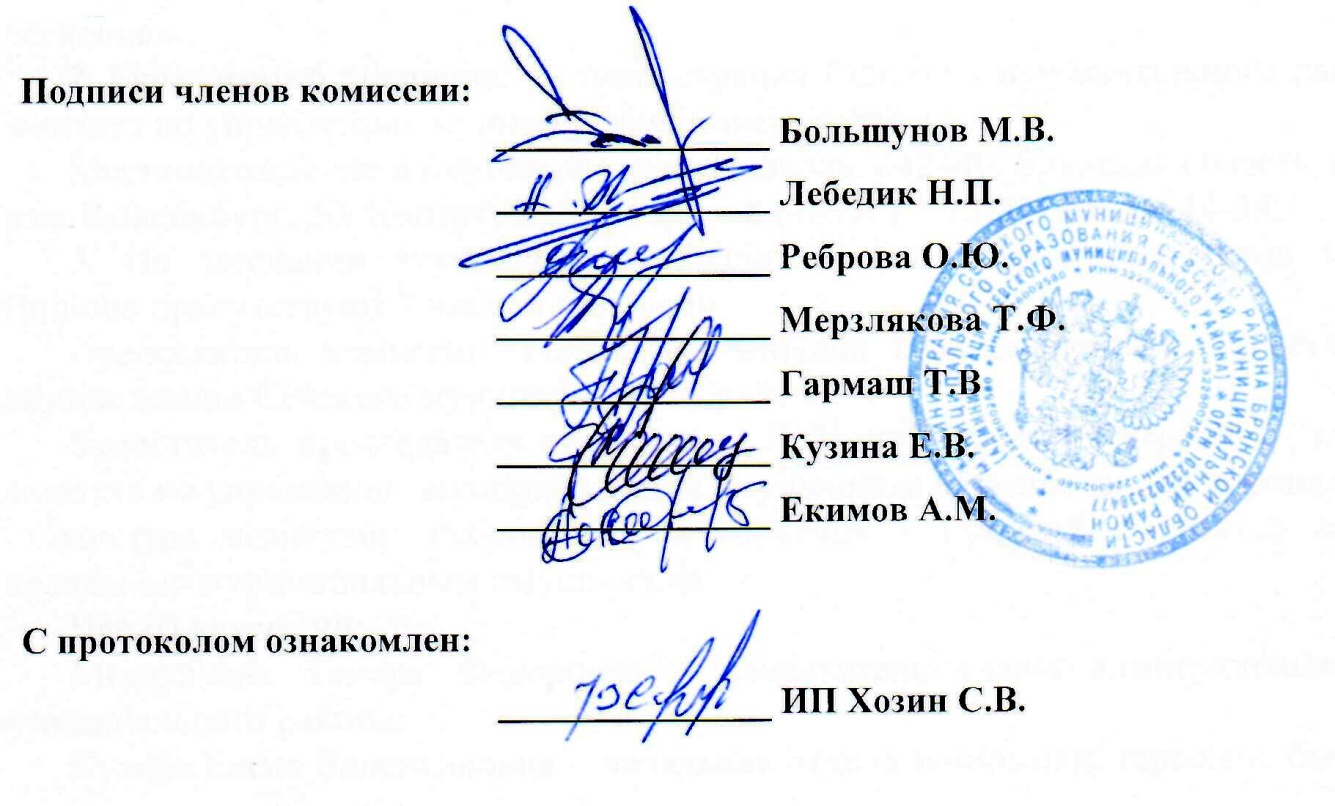 №лотаНаименование объектаНачальная цена,руб. без учета НДСЗадаток,руб., 10%Шаг аукциона, руб.,5%1Находящееся  в муниципальной собственностиМО «Севское городское поселение»: - нежилое помещение площадью 16,5 кв.м., расположенное по адресу: г. Севск, ул. Ленина, 20, 2 этаж.Кадастровый номер помещения - 32:22:0390251:173.Целевое назначение –  для предпринимательских целей.Номер и дата государственной регистрации права собственности  - 32:22:0390251:173-32/011/2018-1 от 07.05.2018 г.73 200,07 320,03 660,0№ п/п Наименование (для юрид. лица), Ф.И.О. ( для физ. лица)претендентаМесто нахождения (для юрид. лица)место жительства(для физ. лица)Реквизиты (для юрид. лица)паспортные данные(для физ. лица)Дата, № и время поступления заявкиЛот № 1Лот № 1Лот № 1Лот № 1Лот № 11ИП Хозин Сергей Васильевич242440,Брянская область, Севский район, г. Севск,ул. Горького, д. 43ИНН 322601075982,ОГРНИП 319325600047568, зарегистрирован МИ ФНС  №5 по Брянской области 24.09.2019Паспорт: серия 15 15 № 230652, выдан ТП УФМС России по Брянской области в г. Севск 20.11.2015 г.23.10.2019 г.,№ 01-19-457510 часов 40 минут